لتسهيل عملية البحث ، يتم كتابة الكلمات المفتاحية مع ذكر نوع الملف المراد تحميله في شريط البحث لمحرك البحث (Google ) او اي محرك بحث اخر. ان اهم انواع الملفات ومختصراتها هي كالاتي :.doc ملف وورد Word..ppt  ملف عرض تقديمي Power Point ..xls ملف اكسل Excel .pdf ملف تابع لبرنامج Adobe Acrobat Reader .exe ملف تطبيقي لتثبيت البرامج على الحاسوب.يمكن تحميل برامج مجانية من محرك البحث . مثلا كتابة تحميل مجاني برنامج Adobe Acrobat Reader .اتباع اسلوب بحث متقدم . يتم اختيار ايعاز settings من نافذة محرك البحث Google ثم اختيار  ايعاز Advanced search كما موضح في الشكل التالي :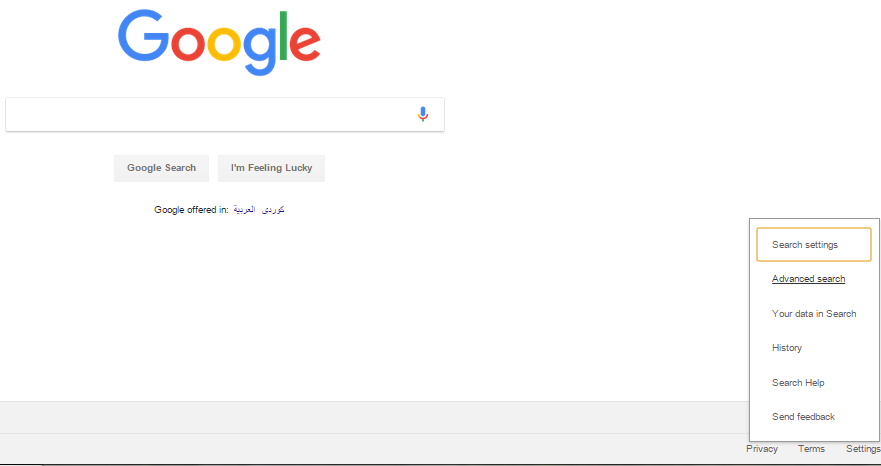 فتظهر نافذة البحث المتقدم التي تتضمن الايعازات الموضحة في النافذة الاتية :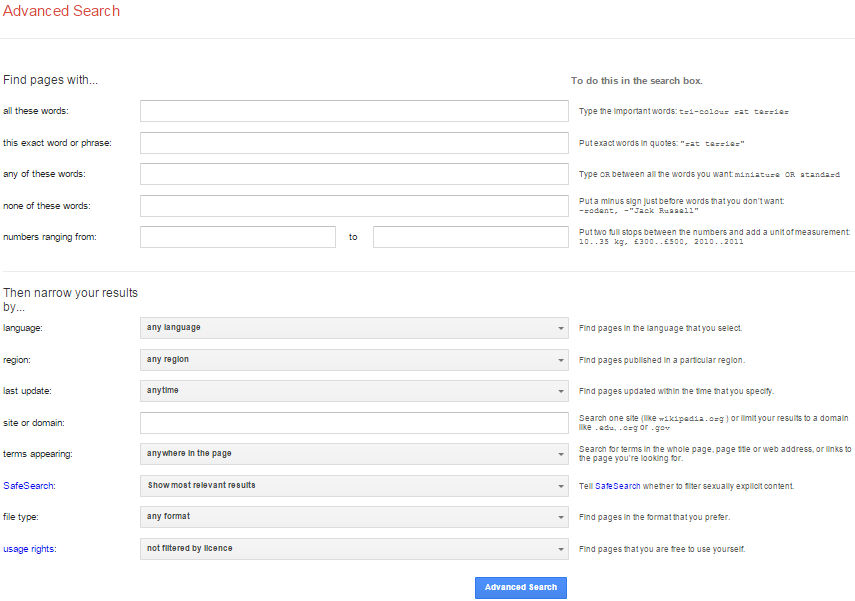 